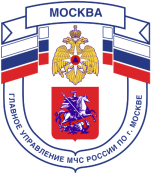 Главное управление МЧС России по г. Москве Управление по Троицкому и Новомосковскому АО2 региональный отдел надзорной деятельности и профилактической работы140191, г. Москва, г.о. Троицк, ул. пл. Верещагина д. 1 телефон:8(495)840-99-70,E-mail: tinao2@77.mchs.gov.ruПолезная информация для родителей и их детей! Много пожаров происходит из-за детской шалости с огнём- ПОМНИТЕ, что спички, зажигалки, свечи - это не игрушки;- Знайте, что включенный телевизор иногда может загореться; - Газовая плита на кухне – источник повышенной готовности;- Соблюдайте повышенную готовность, находясь рядом с открытым огнём;- Знайте, что бросать в огонь пустые баночки, флаконы и другие незнакомые предметы очень опасно, так как они могут взорваться;- При пожаре никогда не прячьтесь в труднодоступных местах. Увидев огонь или дым, сразу зовите взрослых. 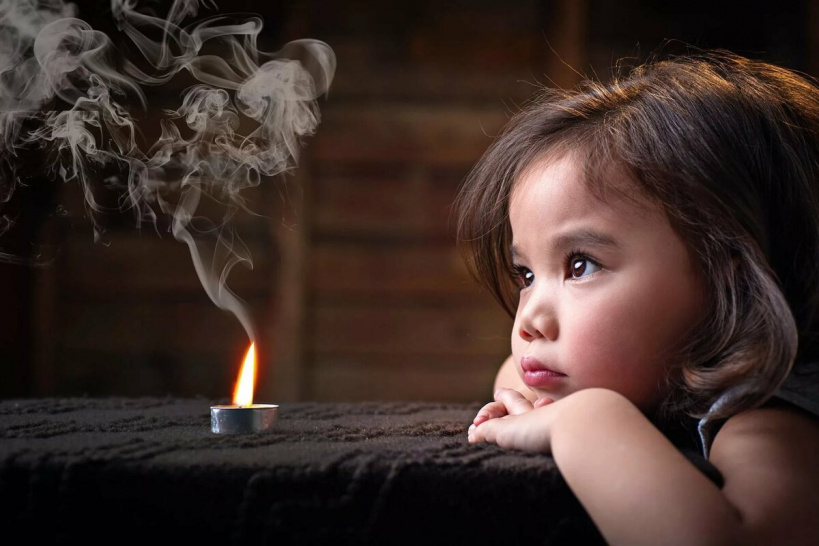 Родители, ПОМНИТЕ, что нельзя оставлять детей одних в доме и расскажите детям самые простые правила пожарной безопасности. Телефон пожарной охраны – 101, 112Единый телефон доверия ГУ МЧС России по г. Москве: +7(495) 637-22-22mchs.qov.ru – официальный интернет сайт МЧС России